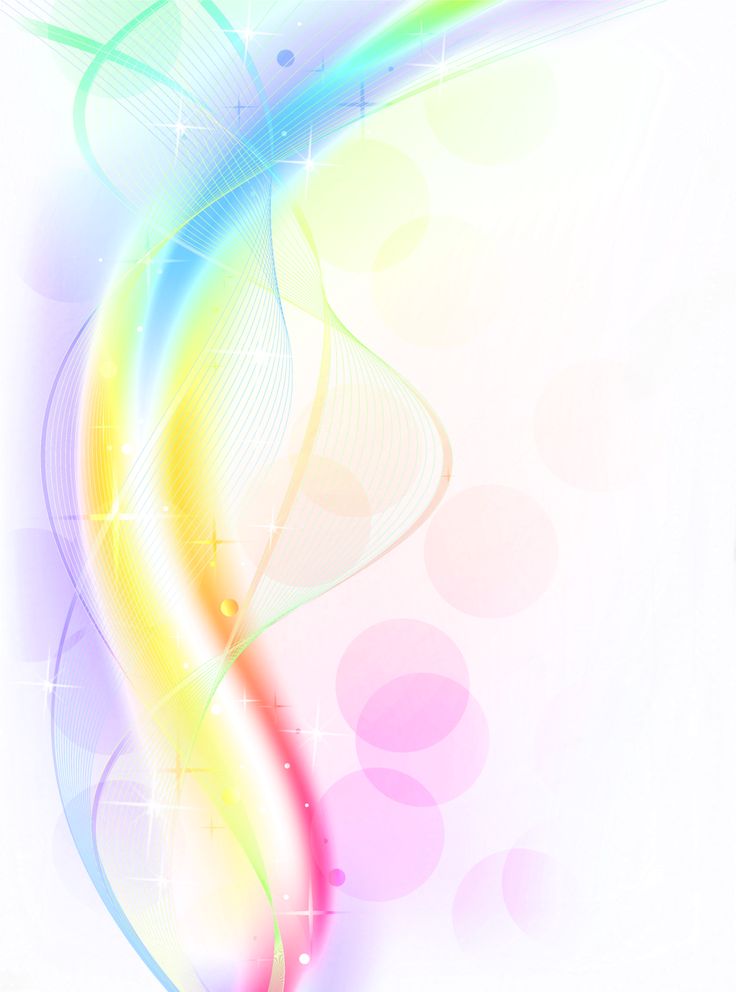 «Озорную песенку маме подарю»1 куплетОзорную песенку маме подарю,Потому что больше всехМаму я люблю.ПрипевМамочка, мамочка,Дорогая мамочка,Пусть ласкает солнышкоЛучиком с  небес.2 куплетМамочкой заботливойБуду дорожить,Потому что без нееОчень трудно жить.Припев